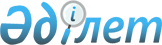 О внесении изменении в постановление акимата города Сатпаев от 22 февраля 2021 года № 17/01 "Об определении мест для размещения агитационных печатных материалов"Постановление акимата города Сатпаев области Ұлытау от 13 марта 2023 года № 17/01. Зарегистрировано Департаментом юстиции области Ұлытау 14 марта 2023 года № 9-20
      Акимат города Сатпаев ПОСТАНОВЛЯЕТ:
      1. Внести в постановление акимата города Сатпаев от 22 февраля 2021 года № 17/01 "Об определении мест для размещения агитационных печатных материалов" (зарегистрировано в Реестре государственной регистрации нормативных правовых актов за № 6204) следующее изменение:
      приложение к указанному постановлению изложить в новой редакции согласно приложению к настоящему постановлению.
      2. Контроль за исполнением настоящего постановления возложить на руководителя аппарата акима города Сатпаев.
      3. Настоящее постановление вводится в действие со дня его первого официального опубликования.
      "СОГЛАСОВАНО"
      Сатпаевская городская
      избирательная комиссия Места для размещения агитационных печатных материалов для всех кандидатов
					© 2012. РГП на ПХВ «Институт законодательства и правовой информации Республики Казахстан» Министерства юстиции Республики Казахстан
				
Ш. Әубәкір
Приложение к
постановлению
от 13 марта 2023 года
№ 17/01
Наименование населенного пункта
Места для размещения агитационных печатных материалов
город Сатпаев
улица Улытауская, между домами № 86, 90;
город Сатпаев
улица Абая Кунанбаева, около мечети имени Балмагамбета Балкыбайулы, возле автобусной остановки;
город Сатпаев
проспект Независимости, возле дома № 5А;
город Сатпаев
проспект академика Каныша Сатпаева, возле дома № 88;
город Сатпаев
улица Виктора Гурбы, площадь "Шахтерская слава", возле автобусной остановки;
город Сатпаев
улица Наурыз, около общеобразовательной школы № 27, возле автобусной остановки;
город Сатпаев
на пересечении проспекта академика Каныша Сатпаева с улицей Женис, возле автобусной остановки;
город Сатпаев
улица Наурыз, около школы-гимназии имени Бауыржана Момышұлы, возле автобусной остановки;
город Сатпаев
улица Ердена, возле дома № 199; 
город Сатпаев
улица Абая Кунанбаева, около дома № 85, возле автобусной остановки;
город Сатпаев
улица Абая Кунанбаева, около городской поликлиники, возле автобусной остановки;
город Сатпаев
проспект академика Каныша Сатпаева, около дома № 158, возле автобусной остановки.